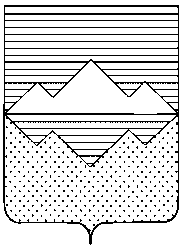 АДМИНИСТРАЦИЯСАТКИНСКОГО МУНИЦИПАЛЬНОГО РАЙОНАЧЕЛЯБИНСКОЙ ОБЛАСТИПОСТАНОВЛЕНИЕОт «11»  января 2017 года № 10______г. СаткаО внесении изменений в постановление Администрации Саткинского муниципального района от 04.02.2016 № 61В соответствии с Бюджетным кодексом Российской Федерации, руководствуясь Федеральным законом от 12.01.1996 № 7-ФЗ «О некоммерческих организациях» и Уставом Саткинского муниципального района,ПОСТАНОВЛЯЮ:1. Внести в Порядок предоставления субсидий из бюджета Саткинского городского поселения социально ориентированным некоммерческим организациям, осуществляющим деятельность по профилактике социально опасных форм поведения граждан путем участия в охране общественного порядка», утвержденный постановлением Администрации Саткинского муниципального района от 04.02.2016 № 61 следующие изменения:1) в пункте 6 слова «20 февраля» заменить на слова «01 февраля»;2) в пункте 14 слова «ежемесячно до 30 числа» заменить на слова «ежеквартально до 30 числа последнего месяца текущего квартала».2. Отделу организационной и контрольной работы Управления делами и организационной работы Администрации Саткинского муниципального района (Корочкина Н.П.) опубликовать настоящее постановление в газете «Саткинский рабочий» и разместить на официальном сайте Администрации Саткинского муниципального района.3. Контроль исполнения настоящего постановления возложить на заместителя Главы по межведомственному взаимодействию и безопасности Шевалдина В.А.4. Настоящее постановление вступает в силу с момента его опубликования.Глава Саткинского муниципального района                                                     А.А. ГлазковСОГЛАСОВАНО:Заместитель Главы по финансам,начальник Финуправления							        Е.А. ГайфуллинаЗаместитель Главы по межведомственномувзаимодействию и безопасности                                                  		           В.А. ШевалдинНачальник Юридического отдела                                                                          Д.А. ВасильевНачальник отдела организационнойи контрольной работы Управления деламии организационной работы                    					         Н.П.  КорочкинаРассылка: в дело, заместителю Главы по межведомственному взаимодействию и безопасности Шевалдину В.А., Отдел организационной и контрольной работы, Юридический отдел.Исполнитель: Васильев Д.А.8 (35161) 4-38-23dvasiliev@satadmin.ru                                                            Электронная копия сдана и соответствует бумажному носителю.                                                                        